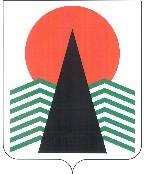 АДМИНИСТРАЦИЯ  НЕФТЕЮГАНСКОГО РАЙОНАпостановлениег.НефтеюганскО внесении изменений в постановление администрации Нефтеюганского района 
от 18.02.2022 № 209-па «Об утверждении документации по планировке межселенной территории для размещения объекта: «Линейные коммуникации для кустовой площадки № 11 Энтельской площадки Мамонтовского месторождения»На основании заявления общества с ограниченной ответственностью  
«РН-Юганскнефтегаз» от 03.03.2022 № 03/06-03-2023 п о с т а н о в л я ю:Внести в постановление администрации Нефтеюганского района 
от 18.02.2022 № 209-па «Об утверждении документации по планировке межселенной территории для размещения объекта: «Линейные коммуникации для кустовой площадки № 11 Энтельской площадки Мамонтовского месторождения» следующие изменения: Заголовок постановления изложить в следующей редакции: «Линейные коммуникации для кустовой площадки № 11 Энтельской площади Мамонтовского месторождения»;В преамбуле слова «Линейные коммуникации для кустовой площадки 
№ 11 Энтельской площадки Мамонтовского месторождения» заменить словами: «Линейные коммуникации для кустовой площадки № 11 Энтельской площади Мамонтовского месторождения»;В пункте 1 слова «Линейные коммуникации для кустовой площадки № 11 Энтельской площадки Мамонтовского месторождения» заменить словами: «Линейные коммуникации для кустовой площадки № 11 Энтельской площади Мамонтовского месторождения»;В пункте 2 слова «Линейные коммуникации для кустовой площадки № 11 Энтельской площадки Мамонтовского месторождения» заменить словами: «Линейные коммуникации для кустовой площадки № 11 Энтельской площади Мамонтовского месторождения.Настоящее постановление подлежит опубликованию в газете «Югорское обозрение» и размещению на официальном сайте органов местного самоуправления Нефтеюганского района.Контроль за выполнением постановления возложить на заместителя главы Нефтеюганского района Бородкину О.В.Глава района							 А.А.Бочко16.05.2022№ 853-па№ 853-па